ENGLISH LANGUAGE SCHOOL (PVT) DUBAI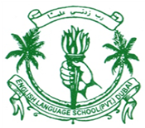 SCHOLASTIC SESSION : 2019-2020THIRD TERM SCHEME OF WORK SUBJECT:    ICT											                   YR/FORM: 2/ABCDEPREPARED BY: Mrs. Fazia BasharatDISTRIBUTION OF SYLLABUSDATEWEEKTOPICTOPICSKILLS/TASKSKILLS/TASKSKILLS/TASKSKILLS/TASKLEARNING OBJECTIVESWEEKLY TASKWEEKLY TASK12thApril, 2020to16th April,20201st WeekControl the ComputerScratch DesktopControl the ComputerScratch DesktopCritical thinking, Technological skillsProblem SolvingCritical thinking, Technological skillsProblem SolvingCritical thinking, Technological skillsProblem SolvingCritical thinking, Technological skillsProblem SolvingTo enable students to:Choose a sprite.Delete a sprite.Duplicate a sprite.Students will learn about scratch sprites and the actions that could be performed on sprites.Students will learn about scratch sprites and the actions that could be performed on sprites.Weekly HolidaysWeekly HolidaysWeekly HolidaysWeekly HolidaysWeekly HolidaysWeekly HolidaysWeekly HolidaysWeekly HolidaysWeekly HolidaysWeekly HolidaysWeekly Holidays19thApril, 2020to23rd April,20202nd  WeekControl the ComputerScratch DesktopControl the ComputerScratch DesktopCritical thinking, Technological skillsProblem SolvingCritical thinking, Technological skillsProblem SolvingCritical thinking, Technological skillsProblem SolvingCritical thinking, Technological skillsProblem SolvingTo enable students to:Control the sprite.Choosing a backdrop.Students will learn about the blocks used to move a sprite. Students will learn about the blocks used to move a sprite. Weekly HolidaysWeekly HolidaysWeekly HolidaysWeekly HolidaysWeekly HolidaysWeekly HolidaysWeekly HolidaysWeekly HolidaysWeekly HolidaysWeekly HolidaysWeekly Holidays26th April, 2020to30th April,20203rd WeekControl the ComputerScratch DesktopControl the ComputerScratch DesktopCritical thinking, Technological skillsProblem SolvingCritical thinking, Technological skillsProblem SolvingCritical thinking, Technological skillsProblem SolvingCritical thinking, Technological skillsProblem SolvingTo enable students to:Choosing sounds.Students will learn to choose sounds for their sprite.Students will learn to choose sounds for their sprite.Weekly HolidaysWeekly HolidaysWeekly HolidaysWeekly HolidaysWeekly HolidaysWeekly HolidaysWeekly HolidaysWeekly HolidaysWeekly HolidaysWeekly HolidaysWeekly Holidays3rd May, 2020to7th May,20204th WeekControl the ComputerScratch DesktopControl the ComputerScratch DesktopCritical thinking, Technological skillsProblem SolvingCritical thinking, Technological skillsProblem SolvingCritical thinking, Technological skillsProblem SolvingCritical thinking, Technological skillsProblem SolvingTo enable students to:Move the spriteTo enable students to:Move the spriteStudents will learn about the movement of a sprite.Weekly HolidaysWeekly HolidaysWeekly HolidaysWeekly HolidaysWeekly HolidaysWeekly HolidaysWeekly HolidaysWeekly HolidaysWeekly HolidaysWeekly HolidaysWeekly Holidays10th May,2020to14th May,20205th WeekHandling DataMS ExcelHandling DataMS ExcelCritical thinking, Technological skillsProblem SolvingCritical thinking, Technological skillsProblem SolvingCritical thinking, Technological skillsProblem SolvingCritical thinking, Technological skillsProblem SolvingTo enable students to:Identify the parts of a spreadsheetDescribe the functions of a spreadsheet.To enable students to:Identify the parts of a spreadsheetDescribe the functions of a spreadsheet.Students will learn about different parts of a spreadsheet and uses of spreadsheet.Weekly olidaysH HolidaysWeekly olidaysH HolidaysWeekly olidaysH HolidaysWeekly olidaysH HolidaysWeekly olidaysH HolidaysWeekly olidaysH HolidaysWeekly olidaysH HolidaysWeekly olidaysH HolidaysWeekly olidaysH HolidaysWeekly olidaysH HolidaysWeekly olidaysH Holidays17th May,2020To21st May,20206th  WeekHandling DataMS ExcelCritical thinking, Technological skillsProblem SolvingCritical thinking, Technological skillsProblem SolvingCritical thinking, Technological skillsProblem SolvingCritical thinking, Technological skillsProblem SolvingTo enable students to:Adding numbers togetherTaking away numbersTo enable students to:Adding numbers togetherTaking away numbersTo enable students to:Adding numbers togetherTaking away numbersStudents will learn about creating formulas for addition and subtraction.Weekly HolidaysWeekly HolidaysWeekly HolidaysWeekly HolidaysWeekly HolidaysWeekly HolidaysWeekly HolidaysWeekly HolidaysWeekly HolidaysWeekly HolidaysWeekly Holidays7th 24th May 2020to28th May,20207th WeekHandling DataMS ExcelHandling DataMS ExcelCritical thinking, Technological skillsProblem SolvingTo enable students to:Multiply numbers.Divide numbersTo enable students to:Multiply numbers.Divide numbersTo enable students to:Multiply numbers.Divide numbersTo enable students to:Multiply numbers.Divide numbersTo enable students to:Multiply numbers.Divide numbersStudents will learn about creating formulas for multiplication and division.Weekly HolidaysWeekly HolidaysWeekly HolidaysWeekly HolidaysWeekly HolidaysWeekly HolidaysWeekly HolidaysWeekly HolidaysWeekly HolidaysWeekly HolidaysWeekly Holidays31st May,2020to2nd June,20208th  WeekHandling DataMS ExcelHandling DataMS ExcelCritical thinking, Technological skillsProblem SolvingCritical thinking, Technological skillsProblem SolvingTo enable students to:Creating graphs.To enable students to:Creating graphs.To enable students to:Creating graphs.To enable students to:Creating graphs.Students will learn about making graphs for the given data.Weekly HolidaysWeekly HolidaysWeekly HolidaysWeekly HolidaysWeekly HolidaysWeekly HolidaysWeekly HolidaysWeekly HolidaysWeekly HolidaysWeekly HolidaysWeekly Holidays